Offene Fragen digital  (Fachpraktiker*innen)
„Die gesetzliche Rentenversicherung Teil 1“
Bitte beantworten Sie mit Hilfe der Wortwolke die folgenden Fragen:
1. Wofür braucht man eine Rentenversicherung?


2. Was ist eine Erwerbsminderungsrente?


3. Was versteht man unter Rehabilitation?


4. Was ist eine Hinterbliebenenrente?


5. Wovon hängt die Höhe der Rente ab, die du später einmal bekommst?


6. Wie lange muss man Beiträge in die Rentenversicherung eingezahlt haben, um 
     überhaupt eine Rente zu bekommen?


7. Was versteht man unter Anrechnungszeiten?


8. Mit wie vielen Jahren geht man (in Zukunft) regulär in Rente?


9. Wie viele Beitragsjahre muss man vorweisen, damit man die volle Rente bekommt?


10. Unter welcher Bedingung kann man früher in Rente gehen?




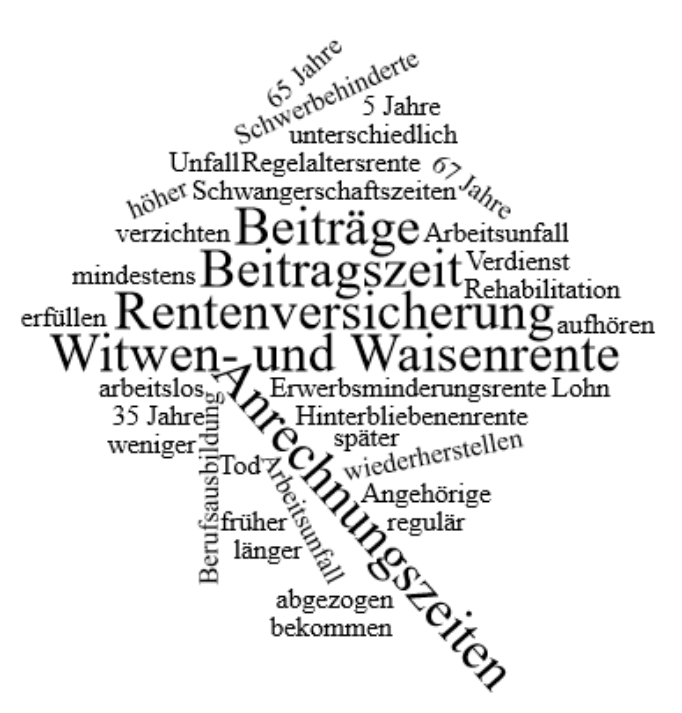 